Rebecca Kitching Interactive Jewellery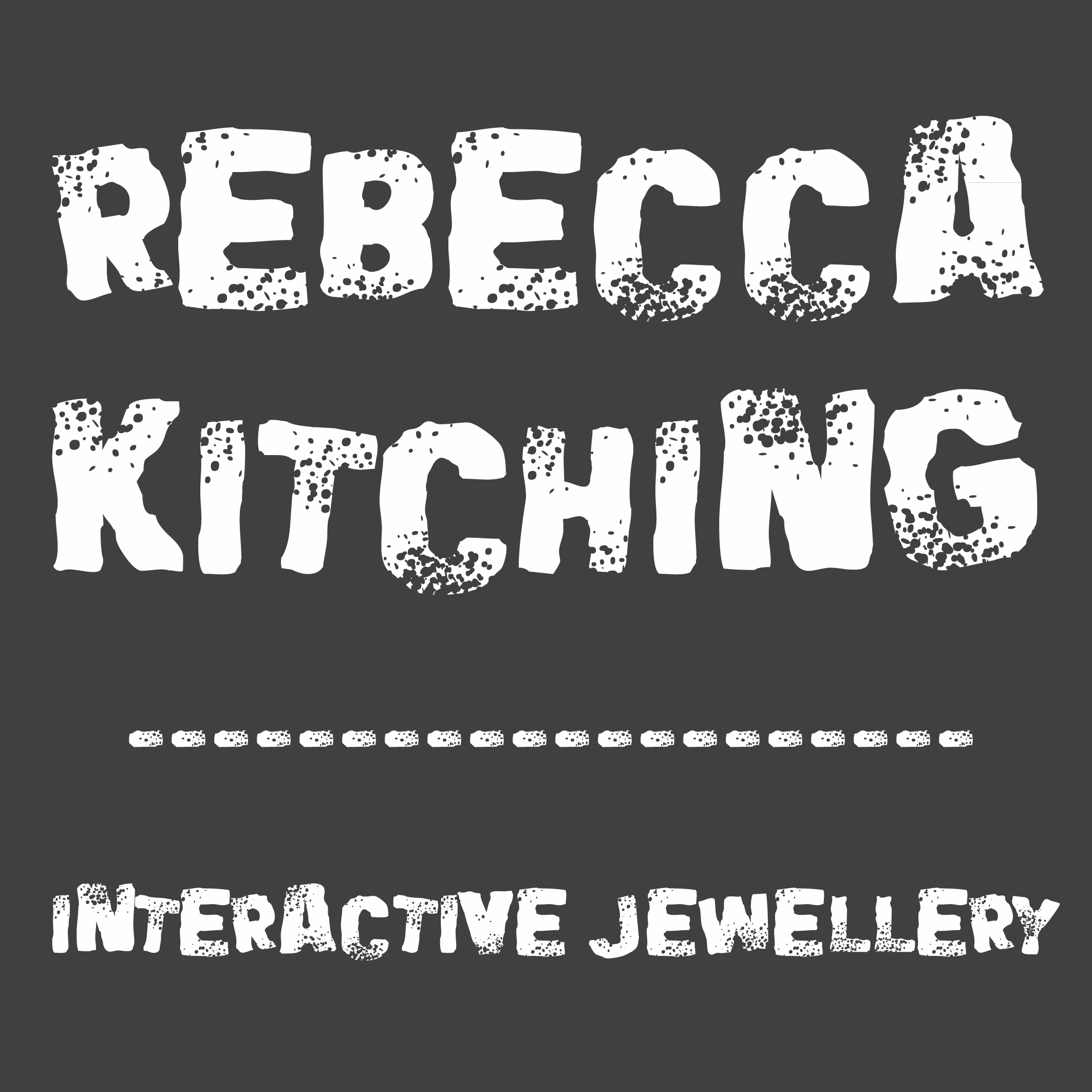 CV.Education.(most recent first)University – Sheffield Hallam 2004 – 2007                      BA (Hons) metalwork and jewellery (second class)Collage – York collage 2000 - 2002 ND 3D Design crafts (merit)                 York collage 2002 - 2004 HND 3D Design crafts (distinction)CoursesPrince’s trust Explore Enterprise Course Jan 2013 14th-17th.                  Skills to run a business                  Marketing and selling                  Pricing, bookkeeping and cash flow forecasting                  Business plan topics and structure                  Mentoring            Craft fairs/ shows(most recent first)Great northern contemporary craft fair, July 2020 (online show)Etsy made local, Sheffield, Aug 2020 (online show)Harley gallery Christmas fair, Worksop, Nov 2019Made by hand – craft fair, Cardiff, Nov 2018 Saltaire makers fair - part of the arts trail, Saltaire, May 2018Made by hand – craft fair, Cardiff, Nov 2017Art& - contemporary art and craft fair, York, Oct 2017Art market - craft fair, Holmfirth, Nov 2015Great northern contemporary craft fair, Manchester, 0ct 2015Little northern contemporary craft fair, Manchester, April 2014Great northern contemporary craft fair, Manchester, Oct 2014Millennium gallery's craft market, Sheffield, Oct 2014